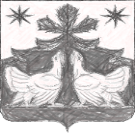 КРАСНОЯРСКИЙ КРАЙЗОТИНСКИЙ СЕЛЬСКИЙ СОВЕТ ДЕПУТАТОВ
ТУРРУХАНСКИЙ РАЙОНР Е Ш Е Н И Е 31. 03. 2016 г.                                с.Зотино                             №  39- 3О внесении изменений и дополнений в Решение Совета  депутатов  от 14.11.2014 г. № 31-4«О введении налога на имущество физических лицна территории  муниципального образования Зотинский сельсовет Туруханского района»В соответствии с Федеральными законами от 6 октября 2003 г. № 131-ФЗ «Об общих принципах организации местного самоуправления в Российской Федерации»,  от 23 ноября  2015 г. № 320-ФЗ «О внесении изменений в часть вторую Налогового кодекса Российской Федерации», на основании статей 7, 20 Устава Зотинского сельсовета   Зотинский сельский Совет депутатовРЕШИЛ:        1. Внести  изменения и дополнения в Решение Зотинского сельского Совета депутатов от 14.11.2014 г. № 31-4 « О введении  налога на имущество физических лиц на территории  муниципального образования  Зотинский сельсовет Туруханского района»       1.1. Подпункт 6.8. пункта 6 изложить в следующей редакции «Уплата налога  производиться  не позднее 1 декабря  года, следующего за истекшим налоговым периодом.    2. Данные изменения  вступает в силу с 1 января 2016 года и распространяется на  налоговые периоды, начиная с 2015 года.       3. Настоящее решение  вступает в силу  не ранее 1 января  года, следующего за годом их принятия, но не ранее чем по истечении одного месяца со дня его официального опубликования в  периодическом печатном издании газете « Ведомости органов местного самоуправления Зотинского сельсовета»Глава	 Зотинского сельсовета:  ________________ И. Г. Моисеева                                                                                                                                                               